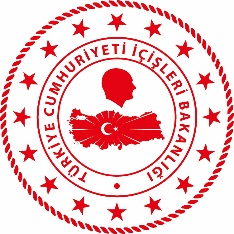 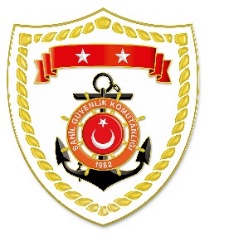 SG Ege Deniz Bölge KomutanlığıS.NUTARİHTESPİTUYGULANAN İDARİ PARA CEZASI MİKTARI (TL)CEZANIN KESİLDİĞİİL/İLÇE-MEVKİİAÇIKLAMA130 Ocak 2023Nakil belgesi olmadan deniz patlıcanı nakli yapmak  33.122BALIKESİR/Ayvalık1 işlemde 33.122 TL idari para cezası uygulanmıştır.